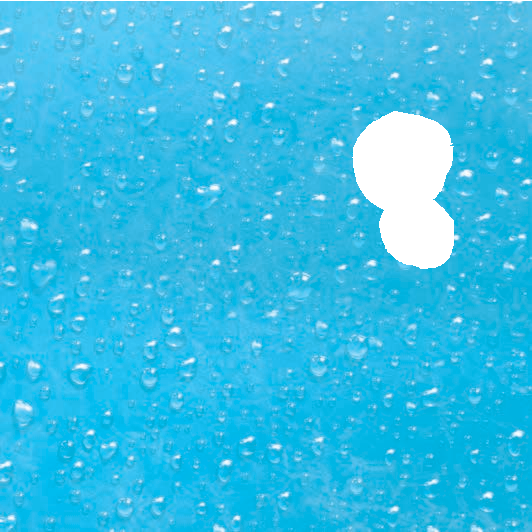 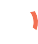 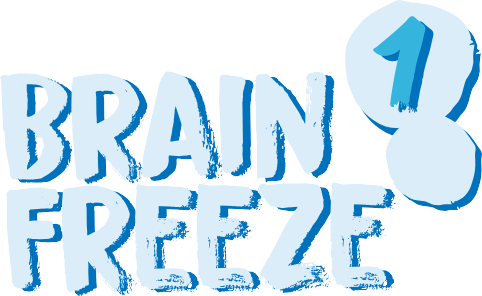 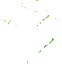 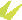 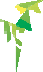 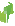 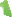 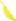 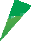 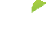 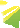 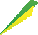 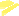 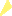 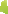 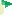 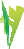 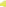 Mesk iššūkį savo smegenims: išbandyk save naudodamasis vis sudėtingesnio lygio schemomis ar lenktyniaudamas su kitais žaidėjais!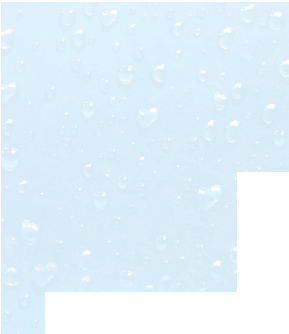 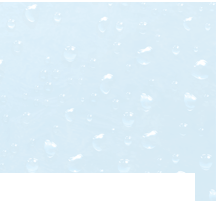 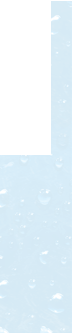 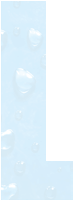 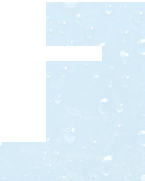 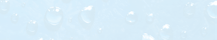 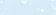 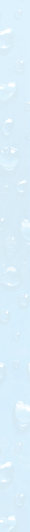 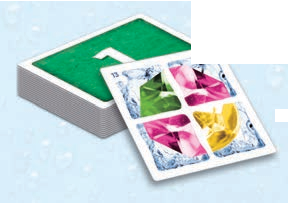 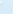 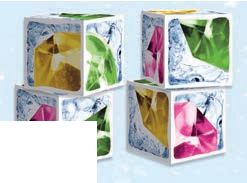 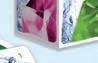  Turinys 16 kaladėlių48 kortelėsKaladėlės padalytos į grupes po 4 pagal taškelio ant vieno iš 6 paviršių spalvą (raudonas, žalias, mėlynas, oranžinis). Ant kiekvieno paviršiaus pavaizduota brangakmenio dalis.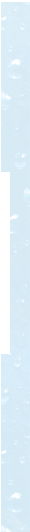 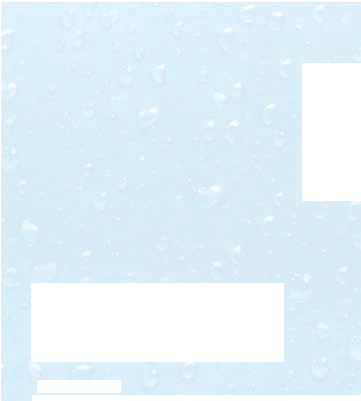 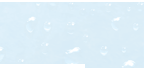 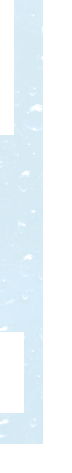 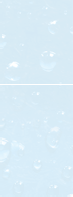 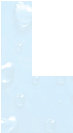 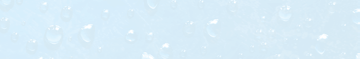 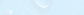 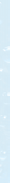 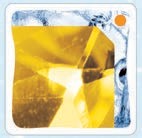 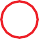 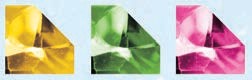 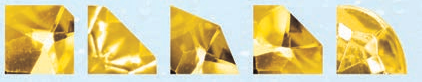 Brangakmeniai yra 3 spalvų ir 5 skirtingų formų. 
3 spalvos  
  5 formosKortelėse pateiktos 3 sudėtingumo lygių schemos (16 schemų kiekviename lygyje).Kitoje pusėje nurodytas sudėtingumo lygis (1 žalias – lengvas, 2 oranžinis – vidutinis, 3 raudonas – sudėtingas). Priekinėje pusėje, viršuje kairėje nurodytas schemos numeris, viršuje dešinėje – sudėtingumo lygis, o viduryje – paveikslėlis, kurį sudaro 4 brangakmenio dalys. Jei norite išspręsti schemą, reikia sudėti kaladėles taip, kad gautųsi kortelėje pavaizduotas paveikslėlis.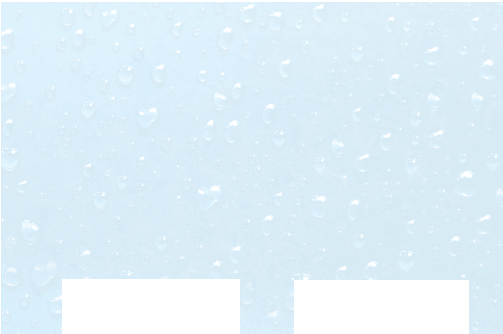 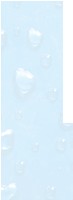 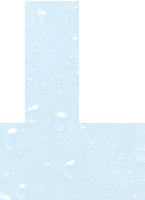 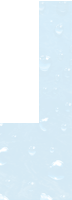 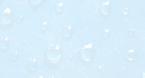 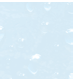 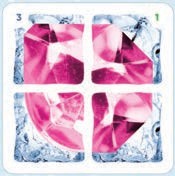 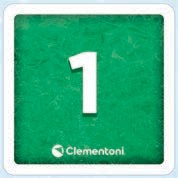 Kita pusėSchemos numerisSudėtingumo lygisPriekinė pusėVersija 1 žaidėjui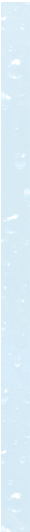 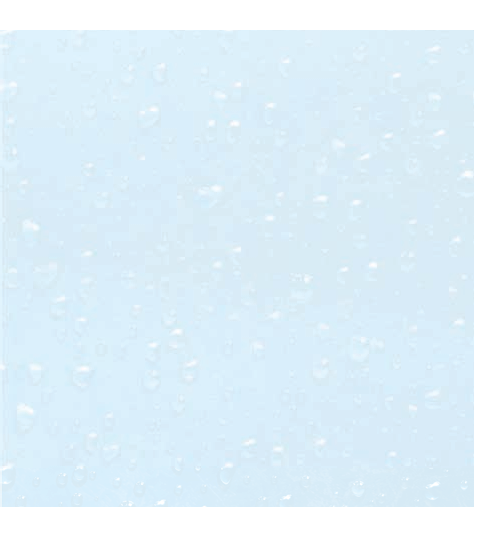 Paimkite 4 vienos spalvos kaladėles ir spręskite vieną schemą po kitos, pradėję nuo pirmos didėjimo tvarka.Versija 2–4 žaidėjams Pasiruošimas Kiekvienas paimkite po 4 vienos spalvos kaladėles.Išdėliokite apverstas korteles, padalykite jas į tris krūveles pagal sudėtingumo lygį, tada krūveles sumaišykite.Ištraukite 4 kiekvieno lygio korteles ir sudėkite jas į krūvelę stalo viduryje: aukščiausiai padėkite 1 lygio korteles, viduryje 2 lygio korteles, o apačioje – 3 lygio korteles.Pradinė nuostata esant 4 žaidėjams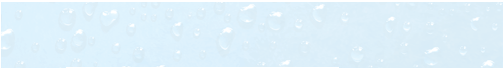 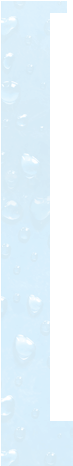 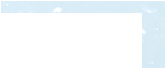 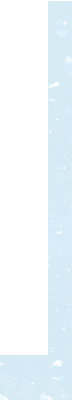 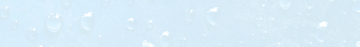 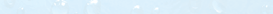 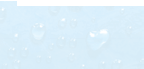 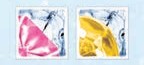 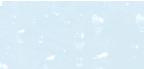 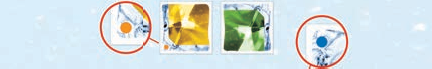 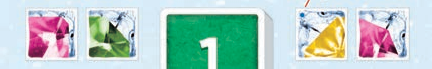 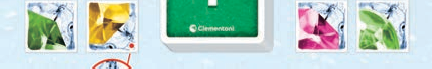 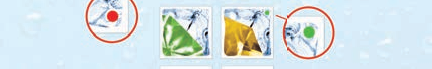 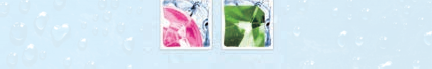 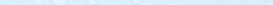 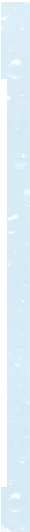  Eiga Vienas žaidėjas atverčia kortelę ir visi puola dėlioti turimas kaladėles, kad išspręstų schemą: pirmas sudėliojęs sušunka „Freeze“ ir nedelsiant sustabdo žaidimą! Jei žaidėjas schemą išsprendė teisingai, laimi kortelę ir apvertęs padeda ją į šalį; jei ne, nedelsiant pašalinamas iš žaidimo, o žaidimą tęsia kiti žaidėjai. Jei lieka vienas žaidėjas, jis laimi kortelę.Išsprendę pirmąją schemą, taip pat žaiskite ir su kitomis kortelėmis.  Žaidimo pabaiga Kai stalo viduryje nebelieka kortelių, žaidimo partija baigiasi. Suskaičiuokite turimų kortelių taškus (lengvos kortelės – 1 taškas, vidutinio lygio kortelės – 2 taškai, sudėtingos kortelės – 3 taškai): laimi surinkęs daugiausia taškų. Variantai Patys pasirinkite kortelių kiekį ir sudėtingumo lygį: pavyzdžiui, kad būtų sudėtingiau, galite žaisti su 8 kortelėmis iš 2 lygio ir 8 kortelėmis iš 3 lygio.Kiekvienam žaidėjui padalykite po 12 kortelių, kurios gali būti įvairių sudėtingumo lygių. Pirmas išsprendęs savo schemą laimi kortelę. Kitas korteles reikia išimti iš žaidimo.Kiekvienam žaidėjui padalykite po 5 korteles. Pirmas išsprendęs savo schemą, išima savo kortelę, o kiti pakiša savo korteles po krūvele. Laimi pirmas likęs su viena kortele.Klientų aptarnavimasTel: 02.82.52.52www.clementoni.com/it/form/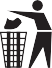 Išorinė kortelių plėvelė: 
LDPE 4 – PLASTIKO RŪŠIAVIMASPatikrinkite savo savivaldybės nuostatas.Išsaugokite, kad galėtumėte peržiūrėti prireikusClementoni S.p.a.Zona Industriale Fontenoce s.n.c. 62019 Recanati (MC) - Italy Tel: +39 071 75811
www.clementoni.comV70319